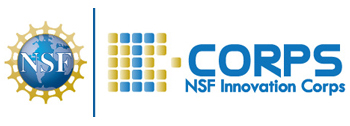 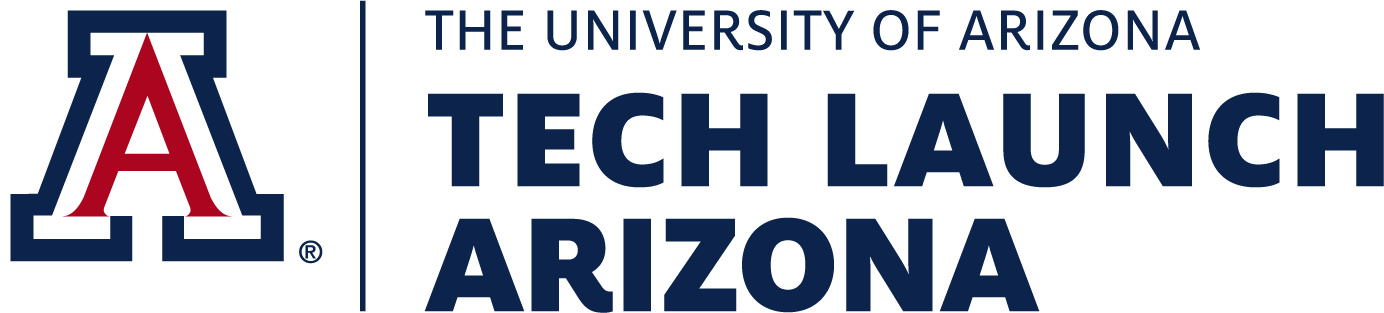 UA/TLA NSF I-Corps Site 
Team Application FormThank you for your interest in I-Corps! Use this application if you are applying to the UA/Tech Launch Arizona NSF I-Corps Site Program even if you don’t have a complete team; we’ll help you put one together.Email this completed application to:Aileen DingusMarketing and Events Coordinator/NSF I-Corps Site Program ManagerTech Launch Arizonaaileend@tla.arizona.edu By filling out this application, you are committed to completing six (6) weeks of coursework, fulfilling the reporting requirements, and using funds your team might receive as outlined in the UA/TLA funding guidelines. I-Corps Teams are each composed of an academic lead, an entrepreneurial lead, and a mentor. The Entrepreneurial Lead (EL) could be a postdoctoral scholar, graduate or other student with relevant knowledge of the technology and a deep commitment to investigate the commercial landscape surrounding the innovation and the will to support transition of the technology, should the project demonstrate the potential for commercial viability. The I-Corps Teams Mentor will typically be an experienced or emerging entrepreneur with proximity to the institution and experience in transitioning technology out of Academic labs. The Academic Lead will be responsible for overall project management. The academic lead is generally the same person as the PI. If the Academic Lead is not eligible to be PI then a separate individual that is PI eligible must be identified. Read more about PI eligibility.Contact InformationPrincipal Investigator (PI) Academic Lead If other than PI. If the PI is also the Academic Lead, 
leave blank.Entrepreneurial Lead Description of TeamDescription of the TechnologyCommercial PotentialThese questions serve as a baseline for the course, to gather your preliminary ideas about market potential. You do not need to know specifically how the technology will be used. Please be concise and brief, 1 to 3 sentences each.Business MentorParticipation in I-CorpsHow Did You Hear About I-Corps?Please tell us. Your input will help us continue to improve our program. Submit Your ApplicationThank you! Email this completed application to:Aileen DingusCoordinator, Venture DevelopmentTech Launch Arizonaaileend@tla.arizona.edu Full name: If part of the UA, which department? Select one:Are you an AzCI client?If faculty, are you tenured?If a student, what is your degree program (B.S., M.S., Ph.D., etc.): Expected graduation date: If faculty or staff, years at the UA? Phone number: Email: Full name: If part of the UA, which department? Select one:Are you an AzCI client?If faculty, are you tenured?If a student, what is your degree program (B.S., M.S., Ph.D., etc.): Expected graduation date: If faculty or staff, years at the UA? Phone number: Email: Full name: If part of the UA, which department? Select one:Are you an AzCI client?If faculty, are you tenured?If a student, what is your degree program (B.S., M.S., Ph.D., etc.): Expected Graduation Date: If faculty or staff, years at the UA? Phone Number: Email: Academic lead’s relevant business and technical experience (2-3 sentences). Entrepreneurial lead’s relevant business and technical experience (2-3 sentences). UA Technology ID (if applicable):#UA  -    Relevant patent application number(s):One paragraph, 3-4 sentences, non-technical description of the invention/technology: Has SBIR/STTR funding or >$75,000 in investment been received for this technology?If your technology is non-UA IP, provide a detailed description of what you believe to be the patentable subject matter of your invention. This information will remain confidential. How do you think this technology can be used as a marketable product or service?Who do you believe will buy this product or service?How is this technology superior to currently available competitive options/solutions?Have you identified a business mentor who you would like to engage with on this project?Full name:Phone number: Email:Relevant business experience (2-3 sentenes):Why do you want to participate in the I-Corps Program? What do you hope to learn? What are your hopes/aspirations for outcomes?